
                                 Province of the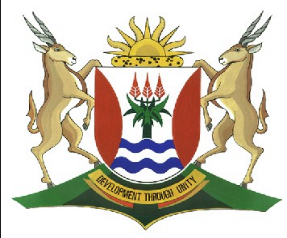 EASTERN CAPEEDUCATIONDIRECTORATE SENIOR CURRICULUM MANAGEMENT (SEN-FET)HOME SCHOOLING SELF-STUDY WORKSHEETQUESTION 1                                                                                                                                    30 MARKS − 20 MINUTES                                                                                                                                                                          (EC/JUNE2018)                                                             QUESTION 2                                                                                                                          40 MARKS – 30 MINUTESSUBJECTECONOMICSGRADE12DATE01/04/2020TOPICMACROECONOMICSTERM 1REVISIONXTERM 2 CONTENT(Please tick)TIME ALLOCATION50 MINUTES                                           MARKS: 70TIPS TO KEEP HEALTHY1.  WASH YOUR HANDS thoroughly with soap and water for at least 20 seconds.  Alternatively, use hand sanitizer with an alcohol content of at least 60%.2.  PRACTICE SOCIAL DISTANCING – keep a distance of 1m away from other people.3.  PRACTISE GOOD RESPIRATORY HYGIENE:  cough or sneeze into your elbow or tissue and dispose of the tissue immediately after use.4.  TRY NOT TO TOUCH YOUR FACE.  The virus can be transferred from your hands to your nose, mouth and eyes. It can then enter your body and make you sick. 5.  STAY AT HOME. TIPS TO KEEP HEALTHY1.  WASH YOUR HANDS thoroughly with soap and water for at least 20 seconds.  Alternatively, use hand sanitizer with an alcohol content of at least 60%.2.  PRACTICE SOCIAL DISTANCING – keep a distance of 1m away from other people.3.  PRACTISE GOOD RESPIRATORY HYGIENE:  cough or sneeze into your elbow or tissue and dispose of the tissue immediately after use.4.  TRY NOT TO TOUCH YOUR FACE.  The virus can be transferred from your hands to your nose, mouth and eyes. It can then enter your body and make you sick. 5.  STAY AT HOME. TIPS TO KEEP HEALTHY1.  WASH YOUR HANDS thoroughly with soap and water for at least 20 seconds.  Alternatively, use hand sanitizer with an alcohol content of at least 60%.2.  PRACTICE SOCIAL DISTANCING – keep a distance of 1m away from other people.3.  PRACTISE GOOD RESPIRATORY HYGIENE:  cough or sneeze into your elbow or tissue and dispose of the tissue immediately after use.4.  TRY NOT TO TOUCH YOUR FACE.  The virus can be transferred from your hands to your nose, mouth and eyes. It can then enter your body and make you sick. 5.  STAY AT HOME. TIPS TO KEEP HEALTHY1.  WASH YOUR HANDS thoroughly with soap and water for at least 20 seconds.  Alternatively, use hand sanitizer with an alcohol content of at least 60%.2.  PRACTICE SOCIAL DISTANCING – keep a distance of 1m away from other people.3.  PRACTISE GOOD RESPIRATORY HYGIENE:  cough or sneeze into your elbow or tissue and dispose of the tissue immediately after use.4.  TRY NOT TO TOUCH YOUR FACE.  The virus can be transferred from your hands to your nose, mouth and eyes. It can then enter your body and make you sick. 5.  STAY AT HOME. INSTRUCTIONSINSTRUCTIONS AND INFORMATION   Answer ALL questions in the ANSWER BOOKNumber the answers correctly according to the numbering system used in this question paper.Write the question number above each answer.Leave 2–3 lines between subsections of questionsWrite neatly and legibly.TIPS TO KEEP HEALTHY1.  WASH YOUR HANDS thoroughly with soap and water for at least 20 seconds.  Alternatively, use hand sanitizer with an alcohol content of at least 60%.2.  PRACTICE SOCIAL DISTANCING – keep a distance of 1m away from other people.3.  PRACTISE GOOD RESPIRATORY HYGIENE:  cough or sneeze into your elbow or tissue and dispose of the tissue immediately after use.4.  TRY NOT TO TOUCH YOUR FACE.  The virus can be transferred from your hands to your nose, mouth and eyes. It can then enter your body and make you sick. 5.  STAY AT HOME. TIPS TO KEEP HEALTHY1.  WASH YOUR HANDS thoroughly with soap and water for at least 20 seconds.  Alternatively, use hand sanitizer with an alcohol content of at least 60%.2.  PRACTICE SOCIAL DISTANCING – keep a distance of 1m away from other people.3.  PRACTISE GOOD RESPIRATORY HYGIENE:  cough or sneeze into your elbow or tissue and dispose of the tissue immediately after use.4.  TRY NOT TO TOUCH YOUR FACE.  The virus can be transferred from your hands to your nose, mouth and eyes. It can then enter your body and make you sick. 5.  STAY AT HOME. TIPS TO KEEP HEALTHY1.  WASH YOUR HANDS thoroughly with soap and water for at least 20 seconds.  Alternatively, use hand sanitizer with an alcohol content of at least 60%.2.  PRACTICE SOCIAL DISTANCING – keep a distance of 1m away from other people.3.  PRACTISE GOOD RESPIRATORY HYGIENE:  cough or sneeze into your elbow or tissue and dispose of the tissue immediately after use.4.  TRY NOT TO TOUCH YOUR FACE.  The virus can be transferred from your hands to your nose, mouth and eyes. It can then enter your body and make you sick. 5.  STAY AT HOME. TIPS TO KEEP HEALTHY1.  WASH YOUR HANDS thoroughly with soap and water for at least 20 seconds.  Alternatively, use hand sanitizer with an alcohol content of at least 60%.2.  PRACTICE SOCIAL DISTANCING – keep a distance of 1m away from other people.3.  PRACTISE GOOD RESPIRATORY HYGIENE:  cough or sneeze into your elbow or tissue and dispose of the tissue immediately after use.4.  TRY NOT TO TOUCH YOUR FACE.  The virus can be transferred from your hands to your nose, mouth and eyes. It can then enter your body and make you sick. 5.  STAY AT HOME. 1.1Various options are provided as possible answers to the following questions. Choose the correct answer and write only the letter (A–C) next to the question number (1.1.1–1.1.8) in the ANSWER BOOK, for example 1.1.9  D.Various options are provided as possible answers to the following questions. Choose the correct answer and write only the letter (A–C) next to the question number (1.1.1–1.1.8) in the ANSWER BOOK, for example 1.1.9  D.Various options are provided as possible answers to the following questions. Choose the correct answer and write only the letter (A–C) next to the question number (1.1.1–1.1.8) in the ANSWER BOOK, for example 1.1.9  D.1.1.1Factors that originate from inside the domestic economic system are referred to as …Factors that originate from inside the domestic economic system are referred to as …Aexogenous.    Bproduction.    Cindigenous.    Dendogenous1.1.2In business cycles estimating something known from information that is unknown, is called …In business cycles estimating something known from information that is unknown, is called …Aamplitude.    BextrapolationCtrendDmoving average.1.1.3The money market in the RSA is a market for … savings and loans.The money market in the RSA is a market for … savings and loans.Ashort-term    Bmedium-term    Clong and short term    Dmedium and short term1.1.4One of the main problems in public sector provisioning is ...One of the main problems in public sector provisioning is ...Aproviding public goods.    Bissues of conservation.    Cmarketing with public relations.    Da lack of accountability1.1.5The trade balance is the net result of ...The trade balance is the net result of ...Athe trade in services.    Bthe trade in goods.    Cexports and imports.    Dexport prices and import prices.1.1.6This is an argument in favour of free trade:This is an argument in favour of free trade:AEconomic development    BEconomic growth     CEconomies of scale    DInfant industries1.1.7Putting laws in place to regulate activitiesPutting laws in place to regulate activitiesARegional government    BRegulationCCentral government       DDeregulation1.1.8The currency fluctuates in value according to demand and supply:The currency fluctuates in value according to demand and supply:AFree floating     BAppreciationCFixedDRevaluation                                                                                                                     (8 x 2)(16)1.2Choose the correct description from COLUMN B that matches the item in COLUMN A.  Write only the letter (A−I) next to the question number (1.2.1−1.2.8) in the ANSWER BOOK.                                                                                                                                                            (8 x 1)(8)1.3Give ONE term for each of the following descriptions.  Write only the term next to the question number (1.3.1–1.3.6) in the ANSWER BOOK. Acronyms and abbreviations will NOT be accepted.1.3.1   The flow of goods and services between the participants in the circular flow 1.3.2   A diagram that shows expansion and contraction periods of economic activities1.3.3   The curve that shows the relationship between tax rate and tax revenue                                                                                              1.3.4  Taxes that are not shifted to the end user  1.3.5   A financing instrument distributed among member countries of the International Monetary Fund (IMF) 1.3.6   Withdrawal of capital investment from a company or country   (6 x 1)(6)TOTAL MARKS[30]2.1Answer the following questions.Answer the following questions.Answer the following questions.2.1.1 Name TWO characteristics of fiscal policy.                                                                                (2 x 1)Name TWO characteristics of fiscal policy.                                                                                (2 x 1)(2)2.1.2How can the appreciation of the rand affect exports of goods and services?                            (1 x 2)How can the appreciation of the rand affect exports of goods and services?                            (1 x 2)(2)2.2Study the extract below and answer the questions that follow.    Study the extract below and answer the questions that follow.    Study the extract below and answer the questions that follow.    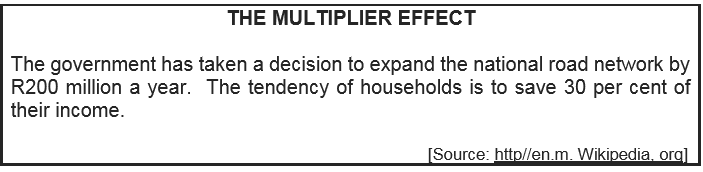 2.2.1Identify the concept in the above extract.Identify the concept in the above extract.(1)2.2.2What percentage of their income do households spend?What percentage of their income do households spend?(1)2.2.3Briefly describe the term multiplier.Briefly describe the term multiplier.(2)2.2.4What impact will a tax increase have on the multiplier?What impact will a tax increase have on the multiplier?(2)2.2.5Calculate the size of the multiplier. Show ALL calculations.Calculate the size of the multiplier. Show ALL calculations.(4)2.3 Study the graph below and answer the questions that followStudy the graph below and answer the questions that followStudy the graph below and answer the questions that follow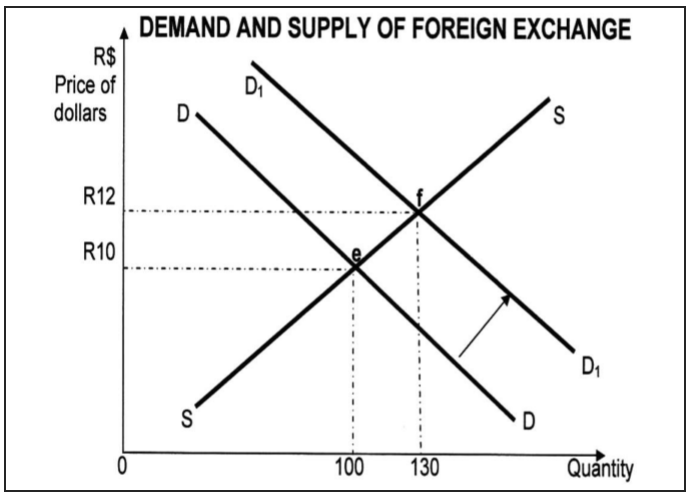 2.3.1Identify the original equilibrium point on the above graph.Identify the original equilibrium point on the above graph.(1)2.3.2What happens to the value of the Rand when the demand curve shifts from DD to D1D1?What happens to the value of the Rand when the demand curve shifts from DD to D1D1?(1)2.3.3Briefly explain the floating exchange rate systems.Briefly explain the floating exchange rate systems.(2)2.3.4What effect does globalisation have on international trade?What effect does globalisation have on international trade?(2)2.3.5How will demand influence foreign exchange?How will demand influence foreign exchange?(4)2.4Briefly discuss any TWO arguments in favour of privatisation.  (4 x 2)Briefly discuss any TWO arguments in favour of privatisation.  (4 x 2)Briefly discuss any TWO arguments in favour of privatisation.  (4 x 2)(8)2.5What effect does the term of trade have on the balance on the current account?                                    (4 x 2)What effect does the term of trade have on the balance on the current account?                                    (4 x 2)What effect does the term of trade have on the balance on the current account?                                    (4 x 2)(8)[40]                                                                                                                                                                         (EC/JUNE2018)                                                                                                                                                                         (EC/JUNE2018)                                                                                                                                                                         (EC/JUNE2018)                                                                                                                                                                         (EC/JUNE2018)TOTAL MARKS                        [70]TOTAL MARKS                        [70]TOTAL MARKS                        [70]TOTAL MARKS                        [70]